ЦИКЛЫ ПОВЫШЕНИЯ КВАЛИФИКАЦИИФГБУ «НМИЦ КАРДИОЛОГИИ» МЗ РФВ рамках дополнительного профессионального образования (ДПО) врачей на базе ФГБУ «НМИЦ кардиологии» МЗ РФ проводятся образовательные программы как на бюджетной основе (количество мест ограничено), так и на внебюджетной.Каждая из образовательных программ проходит под руководством ведущих специалистов НМИЦ кардиологии.План ДПО составлен с предоставлением возможности получения 144 часов циклов повышения квалификации, необходимых для прохождения периодической специализированной аккредитации. Справки и заявки на обучение:- по телефону: +7 (499) 149-02-98 +7 (495) 414-67-59- e-mail: oporcnpc@list.ruПЕРВОЕ ПОЛУГОДИЕ 2022 ГОДАЦикл повышения квалификации по кардиологии (144 часа) из четырёх модулей по 36 часов:Модуль А – Артериальная гипертензия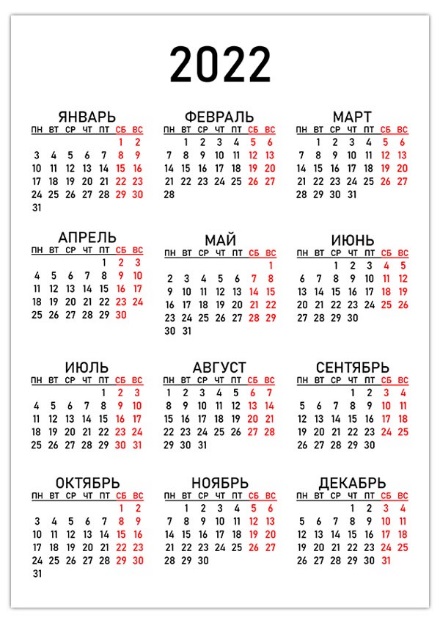 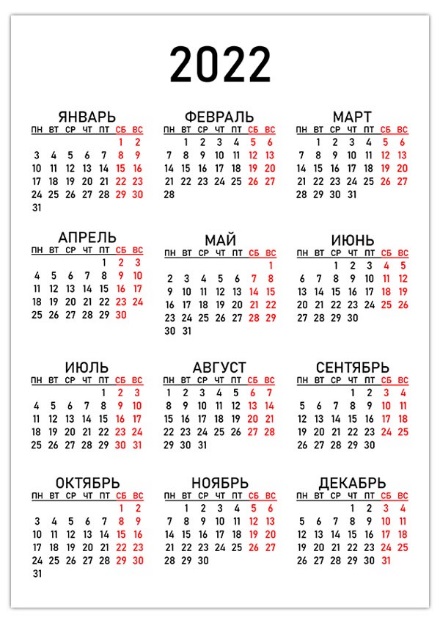 (Академик Чазова И. Е., 10-21 января);Модуль Б – Хроническая ишемическая болезнь сердца(Профессор, д.м.н. Карпов Ю. А., член-корр. РАН Ширяев А. А., 14-18 февраля);Модуль В – Хроническая сердечная недостаточность(Профессор, д.м.н. Терещенко С. Н., 14-18 марта);Модуль Г – Острые коронарные синдромы(Профессор, д.м.н. Староверов И. И., 11-15 апреля).Отдельные циклы повышения квалификации:Новые возможности антитромботической терапии – 36 часов, 24-28 января, профессор Панченко Е. П.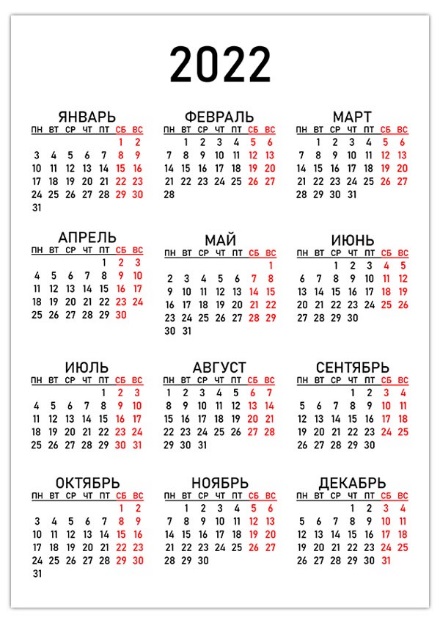 Тактика ведения кардиологических больных в реанимационном отделении (блоке интенсивной терапии) – 36 часов, 7-18 февраля, зав. БИТ, к.м.н. Певзнер Д. В.Актуальные вопросы аритмологии – 36 часов, 21-25 марта, профессор, д.м.н. Голицын С. П.Эхокардиография: от простого к сложному – 36 часов, 28 марта-1 апреля, профессор Саидова М. А.Атеросклероз, дислипидемии, ИБС – 18 часов, 18-20 апреля, член-корр. РАН Кухарчук В. В.ВТОРОЕ ПОЛУГОДИЕ(сроки уточняются по мере набора групп)Цикл повышения квалификации по сердечно-сосудистой хирургии: 144 часа из 4 модулей по 36 часов, академик Акчурин Р. С.- Хирургическое лечение ИБС (член-корр. РАН Ширяев А. А.);- Оперативное лечение пороков сердца, включая гибридные методы (профессор Имаев Т. Э.);- Хирургическое лечение аритмий (профессор Сапельников О. В.);- Отработка практических навыков микрохирургии (симуляционный цикл, с.н.с. Латыпов Р. С.);Пациент до и после оперативного лечения на приёме у кардиолога: кардиохирургические операции, внесердечные операции, кардиоонкология – 36 часов, профессор Агеев Ф. Т., профессор Панченко Е. П., член-корр. РАН Ширяев А. А.Реабилитация пациентов с заболеваниями сердечно-сосудистой системы – 18 часов, профессор Погосова Н. В.Циклы повышения квалификации на внебюджетной основе(группы и формируются по заявкам):Трансторакальная эхокардиография: отработка практических навыков с применением симуляционного оборудования – 36 часов;Чреспищеводная эхокардиография: отработка практических навыков с применением симуляционного оборудования – 36 часов;Атеросклероз, дислипидемии, ИБС – 18 часов, профессор Ежов М. В., профессор Сергиенко И. В.;Лёгочная гипертензия – 36 часов, профессор Мартынюк Т. В.;ВСУЗИ в рентгенэндоваскулярной диагностике (включая мастер-классы) – 18 часов, д.м.н., профессор Матчин Ю. Г.;Лучевой оперативный доступ в рентгенэндоваскулярной диагностике (включая мастер-классы) – 18 часов, д.м.н., профессор Матчин Ю. Г.Справки и заявки на обучение:- по телефону: +7 (499) 149-02-98 +7 (495) 414-67-59- e-mail: oporcnpc@list.ru